PEMBELAJARAN MENULIS TEKS ULASAN FILM MELALUI OPTIMALISASI MEDIA FILM DENGAN MEGGUNAKAN MODEL DISCOVERY LEARNING KELAS XI MIPA SMA NEGERI 8 BANDUNGTESISdiajukan untuk memenuihi salah satu syarat memperoleh gelar Magister Pendidikan Bahasa IndonesiaolehTANTI DHAMAYANTI148090027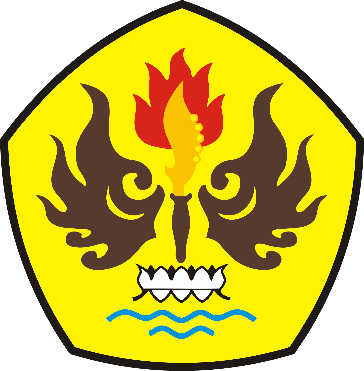 MAGISTER PENDIDIKAN BAHASA DAN SASTRA INDONESIAPROGRAM PASCASARJANAUNIVERSITAS PASUNDAN BANDUNG2017